基本信息基本信息 更新时间：2024-03-16 11:47  更新时间：2024-03-16 11:47  更新时间：2024-03-16 11:47  更新时间：2024-03-16 11:47 姓    名姓    名杨海涛杨海涛年    龄41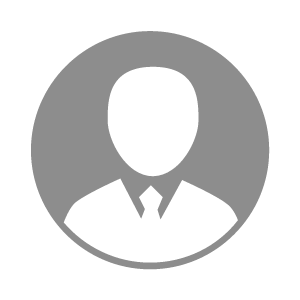 电    话电    话下载后可见下载后可见毕业院校东北农业大学邮    箱邮    箱下载后可见下载后可见学    历本科住    址住    址天津宝坻天津宝坻期望月薪面议求职意向求职意向行政人事总监,行政人事经理行政人事总监,行政人事经理行政人事总监,行政人事经理行政人事总监,行政人事经理期望地区期望地区北京市|天津市|河北省北京市|天津市|河北省北京市|天津市|河北省北京市|天津市|河北省教育经历教育经历就读学校：东北农业大学 就读学校：东北农业大学 就读学校：东北农业大学 就读学校：东北农业大学 就读学校：东北农业大学 就读学校：东北农业大学 就读学校：东北农业大学 工作经历工作经历工作单位：天津太阳花暖通设备有限公司 工作单位：天津太阳花暖通设备有限公司 工作单位：天津太阳花暖通设备有限公司 工作单位：天津太阳花暖通设备有限公司 工作单位：天津太阳花暖通设备有限公司 工作单位：天津太阳花暖通设备有限公司 工作单位：天津太阳花暖通设备有限公司 自我评价自我评价1、负责制定和完善公司内部的管理体系和各项管理制度。评估和监督公司内部管理的规范性和有效性
2、负责公司各项行政费用的管控，合理开支。
3、负责公司的生产安全制度制定及员工安全培训工作。
4、安排和监督下属进行各类行政后勤管理工作
5、负责公司企业文化建设与形象推广、政府相关部门公关公关工作。
6、根据公司的情况，组织制订公司用工制度、人事管理制度、劳资制度、人事档案管理制度、员工手册、培训大纲等1、负责制定和完善公司内部的管理体系和各项管理制度。评估和监督公司内部管理的规范性和有效性
2、负责公司各项行政费用的管控，合理开支。
3、负责公司的生产安全制度制定及员工安全培训工作。
4、安排和监督下属进行各类行政后勤管理工作
5、负责公司企业文化建设与形象推广、政府相关部门公关公关工作。
6、根据公司的情况，组织制订公司用工制度、人事管理制度、劳资制度、人事档案管理制度、员工手册、培训大纲等1、负责制定和完善公司内部的管理体系和各项管理制度。评估和监督公司内部管理的规范性和有效性
2、负责公司各项行政费用的管控，合理开支。
3、负责公司的生产安全制度制定及员工安全培训工作。
4、安排和监督下属进行各类行政后勤管理工作
5、负责公司企业文化建设与形象推广、政府相关部门公关公关工作。
6、根据公司的情况，组织制订公司用工制度、人事管理制度、劳资制度、人事档案管理制度、员工手册、培训大纲等1、负责制定和完善公司内部的管理体系和各项管理制度。评估和监督公司内部管理的规范性和有效性
2、负责公司各项行政费用的管控，合理开支。
3、负责公司的生产安全制度制定及员工安全培训工作。
4、安排和监督下属进行各类行政后勤管理工作
5、负责公司企业文化建设与形象推广、政府相关部门公关公关工作。
6、根据公司的情况，组织制订公司用工制度、人事管理制度、劳资制度、人事档案管理制度、员工手册、培训大纲等1、负责制定和完善公司内部的管理体系和各项管理制度。评估和监督公司内部管理的规范性和有效性
2、负责公司各项行政费用的管控，合理开支。
3、负责公司的生产安全制度制定及员工安全培训工作。
4、安排和监督下属进行各类行政后勤管理工作
5、负责公司企业文化建设与形象推广、政府相关部门公关公关工作。
6、根据公司的情况，组织制订公司用工制度、人事管理制度、劳资制度、人事档案管理制度、员工手册、培训大纲等1、负责制定和完善公司内部的管理体系和各项管理制度。评估和监督公司内部管理的规范性和有效性
2、负责公司各项行政费用的管控，合理开支。
3、负责公司的生产安全制度制定及员工安全培训工作。
4、安排和监督下属进行各类行政后勤管理工作
5、负责公司企业文化建设与形象推广、政府相关部门公关公关工作。
6、根据公司的情况，组织制订公司用工制度、人事管理制度、劳资制度、人事档案管理制度、员工手册、培训大纲等1、负责制定和完善公司内部的管理体系和各项管理制度。评估和监督公司内部管理的规范性和有效性
2、负责公司各项行政费用的管控，合理开支。
3、负责公司的生产安全制度制定及员工安全培训工作。
4、安排和监督下属进行各类行政后勤管理工作
5、负责公司企业文化建设与形象推广、政府相关部门公关公关工作。
6、根据公司的情况，组织制订公司用工制度、人事管理制度、劳资制度、人事档案管理制度、员工手册、培训大纲等其他特长其他特长1、毕业证/ISO内审证/消防安全管理证等2012年01月编辑
2、土木建筑中级工程师2013年12月1、毕业证/ISO内审证/消防安全管理证等2012年01月编辑
2、土木建筑中级工程师2013年12月1、毕业证/ISO内审证/消防安全管理证等2012年01月编辑
2、土木建筑中级工程师2013年12月1、毕业证/ISO内审证/消防安全管理证等2012年01月编辑
2、土木建筑中级工程师2013年12月1、毕业证/ISO内审证/消防安全管理证等2012年01月编辑
2、土木建筑中级工程师2013年12月1、毕业证/ISO内审证/消防安全管理证等2012年01月编辑
2、土木建筑中级工程师2013年12月1、毕业证/ISO内审证/消防安全管理证等2012年01月编辑
2、土木建筑中级工程师2013年12月